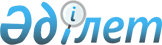 Об утверждении Плана по управлению пастбищами и их использованию по Мартукскому району на 2021-2022 годы
					
			С истёкшим сроком
			
			
		
					Решение Мартукского районного маслихата Актюбинской области от 26 июля 2021 года № 47. Прекращено действие в связи с истечением срока
      В соответствии со статьей 6 Закона Республики Казахстан "О местном государственном управлении и самоуправлении в Республике Казахстан" и подпунктом 1) статьи 8 Закона Республики Казахстан "О пастбищах", Мартукский районный маслихат РЕШИЛ:
      1. Утвердить прилагаемый План по управлению пастбищами и их использованию по Мартукскому району на 2021-2022 годы согласно приложению.
      2. Настоящее решение вводится в действие по истечении десяти календарных дней после дня его первого официального опубликования. План по управлению пастбищами и их использованию по Мартукскому району на 2021-2022 годы
      Настоящий План по управлению пастбищами и их использованию по Мартукскому району на 2021-2022 годы (далее – План) разработан в соответствии с Законом Республики Казахстан "О пастбищах", приказом Заместителя Премьер-Министра Республики Казахстан - Министра сельского хозяйства Республики Казахстан от 24 апреля 2017 года № 173 "Об утверждении Правил рационального использования пастбищ" (зарегистрированный в реестре государственной регистрации нормативных правовых актов под № 15090) и в целях рационального использования пастбищ, устойчивого обеспечения потребности в кормах и предотвращения процессов деградации пастбищ в Мартукском районе.
      План содержит:
      1) схему (карту) расположения пастбищ на территории Мартукского района в разрезе категорий земель, собственников земельных участков и землепользователей на основании правоустанавливающих документов, согласно приложению 1 к настоящему Плану;
      2) приемлемые схемы пастбищеоборотов, согласно приложению 2 к настоящему Плану;
      3) карту с обозначением внешних и внутренних границ и площадей пастбищ, в том числе сезонных, объектов пастбищной инфраструктуры, согласно приложению 3 к настоящему Плану;
      4) схему доступа пастбищепользователей к водоисточникам (озерам, рекам, прудам, копаням, оросительным или обводнительным каналам, трубчатым или шахтным колодцам), составленную согласно норме потребления воды, согласно приложению 4 к настоящему Плану;
      5) схему перераспределения пастбищ для размещения поголовья сельскохозяйственных животных физических и (или) юридических лиц, у которых отсутствуют пастбища, и перемещения его на предоставляемые пастбища, согласно приложению 5 к настоящему Плану;
      6) схему размещения поголовья сельскохозяйственных животных на отгонных пастбищах физических и (или) юридических лиц, не обеспеченных пастбищами, расположенными при сельском округе, согласно приложению 6 к настоящему Плану;
      7) календарный график по использованию пастбищ, устанавливающий сезонные маршруты выпаса и передвижения сельскохозяйственных животных, согласно приложению 7 к настоящему Плану;
      8) План мероприятий для рационального использования пастбищ на территории Мартукского района, согласно приложению 8 к настоящему Плану.
      По административно-территориальному делению в Мартукском районе имеются 13 сельских округов, 32 сельских населенных пунктов.
      Общая площадь территории Мартукского района 660532 гектар. Для обеспечения сельскохозяйственных животных по району имеются всего 249792 гектар пастбищных угодий. В черте населенного пункта числится 24972 гектар пастбищ, в землях запаса имеются 96484 гектар пастбищных угодий. Схема (карта) расположения пастбищ на территории Мартукского района в разрезе категорий земель, собственников земельных участков и землепользователей на основании правоустанавливающих документов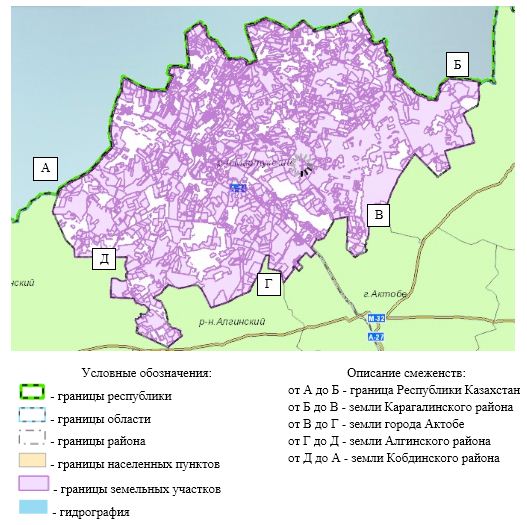  Приемлемые схемы пастбищеоборотов 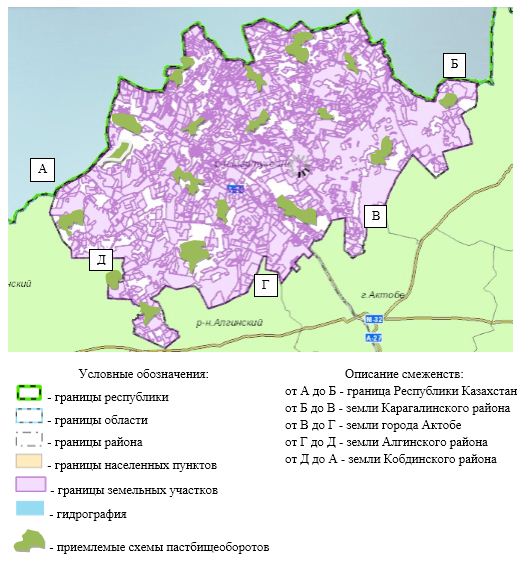  Карта с обозначением внешних и внутренних границ и площадей пастбищ, в том числе сезонных обьектов пастбищной инфраструктуры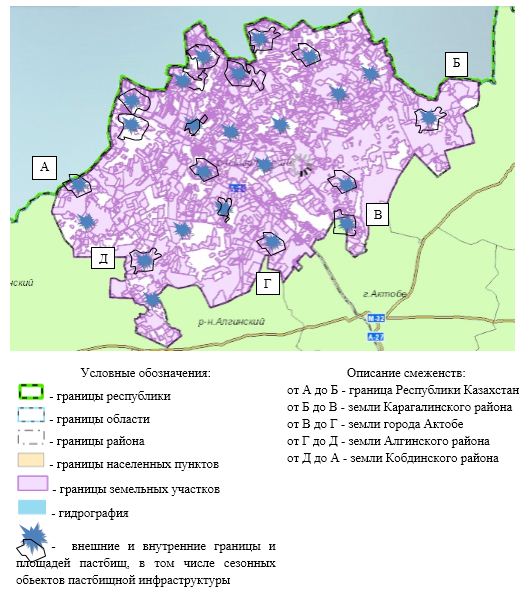  Схема доступа пастбищепользователей к водоисточникам (озерам, рекам, прудам, копаням, оростилеьным или обводнительным каналам, трубчатым или шахтным колодцам), сотавленная согласно норме потребления воды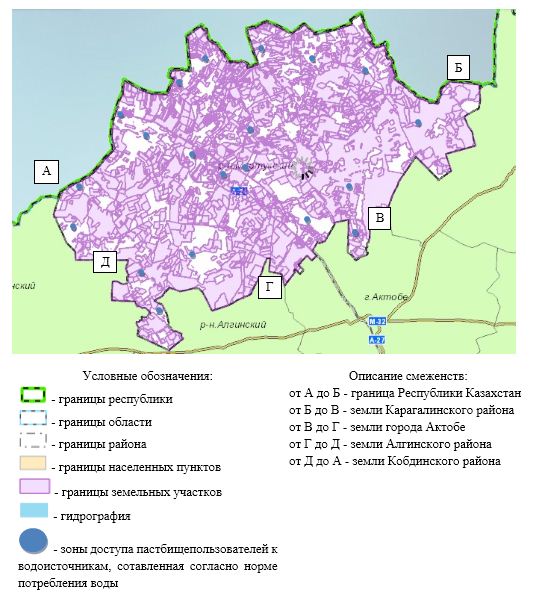  Схема перераспределения пастбищ для размещения поголовья сельскохозяйственных животных физических и (или) юридических лиц, у которых отсутствуют пастбища, и перемещения его на предоставляемые пастбища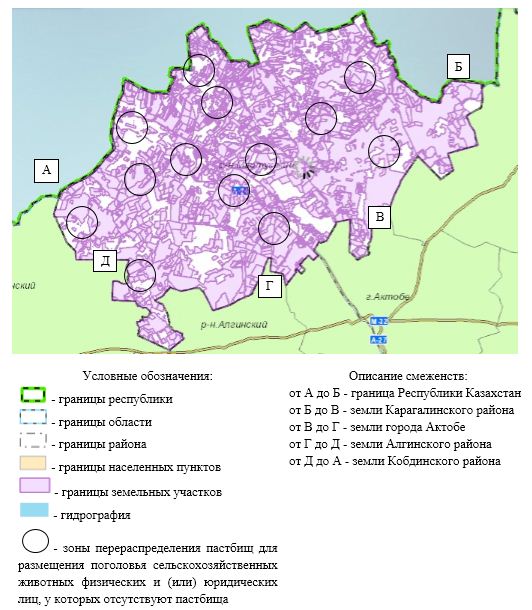  Схема размещения поголовья сельскохозяйственных животных на отгонных пастбищах физических и (или) юридических лиц, не обеспеченных пастбищами, расположенными при сельском округе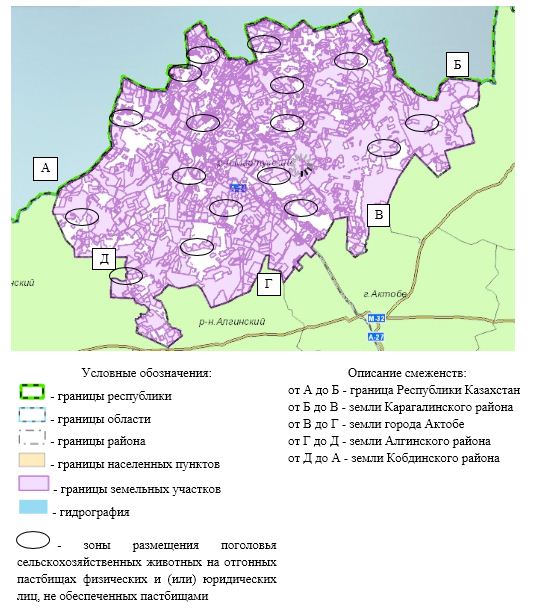  Календарный график по использованию пастбищ, устанавливающий сезонные маршруты выпаса и отгона сельскохозяйственных животных План мероприятий для рационального использования пастбищ на территории Мартукского района
      Расшифровка аббревиатуры:
      МИО – Местный исполнительный орган;
      ОСХ – Отдел сельского хозяйства;
      ОЗО – Отдел земельных отношений;
      СХТП – Сельхозтоваропроизводители.
					© 2012. РГП на ПХВ «Институт законодательства и правовой информации Республики Казахстан» Министерства юстиции Республики Казахстан
				
      Секретарь Мартукского районного маслихата 

Т. Көлкебаев
Утвержден решением Мартукского районного маслихата от 26 июля 2021 года № 47Приложение 1 к Плану по управлению пастбищами и их использованию по Мартукскому району на 2021-2022 годыПриложение 2 к Плану по управлению пастбищами и их использованию по Мартукскому району на 2021-2022 годыПриложение 3 к Плану по управлению пастбищами и их использованию по Мартукскому району на 2021-2022 годыПриложение 4 к Плану по управлению пастбищами и их использованию по Мартукскому району на 2021-2022 годыПриложение 5 к Плану по управлению пастбищами и их использованию по Мартукскому району на 2021-2022 годыПриложение 6 к Плану по управлению пастбищами и их использованию по Мартукскому району на 2021-2022 годыПриложение 7 к Плану по управлению пастбищами и их использованию по Мартукскому району на 2021-2022 годы
№
Наименование сельского округа
Период отгона животных на отдаленные пастбища
Период отгона животных с отдаленных пастбищ
Примечание
1
Аккудыкский сельский округ
Вторая половина апреля
Вторая декада октября
Длительность пастбищного периода связана с почвенно-климатической зоной, видами сельскохозяйственных животных, а также урожайностью пастбищ в умеренно сухих на ковыльно-типчаково-полынных степях составляет 180-200 дней.
В данном случае продолжительность выпаса для крупного рогатого скота, мелкого рогатого скота, лошадей и верблюдов связана с максимальной глубиной снежного покрова, плотностью снега и другими факторами.
2
Байнассайский сельский округ
Первая половина апреля
Вторая декада октября
Длительность пастбищного периода связана с почвенно-климатической зоной, видами сельскохозяйственных животных, а также урожайностью пастбищ в умеренно сухих на ковыльно-типчаково-полынных степях составляет 180-200 дней.
В данном случае продолжительность выпаса для крупного рогатого скота, мелкого рогатого скота, лошадей и верблюдов связана с максимальной глубиной снежного покрова, плотностью снега и другими факторами.
3
Родниковкский сельский округ
Вторая половина апреля
Вторая декада октября
Длительность пастбищного периода связана с почвенно-климатической зоной, видами сельскохозяйственных животных, а также урожайностью пастбищ в умеренно сухих на ковыльно-типчаково-полынных степях составляет 180-200 дней.
В данном случае продолжительность выпаса для крупного рогатого скота, мелкого рогатого скота, лошадей и верблюдов связана с максимальной глубиной снежного покрова, плотностью снега и другими факторами.
4
Танирбергенский сельский округ
Первая половина апреля
Вторая декада октября
Длительность пастбищного периода связана с почвенно-климатической зоной, видами сельскохозяйственных животных, а также урожайностью пастбищ в умеренно сухих на ковыльно-типчаково-полынных степях составляет 180-200 дней.
В данном случае продолжительность выпаса для крупного рогатого скота, мелкого рогатого скота, лошадей и верблюдов связана с максимальной глубиной снежного покрова, плотностью снега и другими факторами.
5
Курмансайский сельский округ
Первая половина апреля
Вторая декада октября
Длительность пастбищного периода связана с почвенно-климатической зоной, видами сельскохозяйственных животных, а также урожайностью пастбищ в умеренно сухих на ковыльно-типчаково-полынных степях составляет 180-200 дней.
В данном случае продолжительность выпаса для крупного рогатого скота, мелкого рогатого скота, лошадей и верблюдов связана с максимальной глубиной снежного покрова, плотностью снега и другими факторами.
6
Каратогайский сельский округ
Первая половина апреля
Вторая декада октября
Длительность пастбищного периода связана с почвенно-климатической зоной, видами сельскохозяйственных животных, а также урожайностью пастбищ в умеренно сухих на ковыльно-типчаково-полынных степях составляет 180-200 дней.
В данном случае продолжительность выпаса для крупного рогатого скота, мелкого рогатого скота, лошадей и верблюдов связана с максимальной глубиной снежного покрова, плотностью снега и другими факторами.
7
Байтурасайский сельский округ
Вторая половина апреля
Вторая декада октября
Длительность пастбищного периода связана с почвенно-климатической зоной, видами сельскохозяйственных животных, а также урожайностью пастбищ в умеренно сухих на ковыльно-типчаково-полынных степях составляет 180-200 дней.
В данном случае продолжительность выпаса для крупного рогатого скота, мелкого рогатого скота, лошадей и верблюдов связана с максимальной глубиной снежного покрова, плотностью снега и другими факторами.
8
Карачаевский сельский округ
Вторая половина апреля
Вторая декада октября
Длительность пастбищного периода связана с почвенно-климатической зоной, видами сельскохозяйственных животных, а также урожайностью пастбищ в умеренно сухих на ковыльно-типчаково-полынных степях составляет 180-200 дней.
В данном случае продолжительность выпаса для крупного рогатого скота, мелкого рогатого скота, лошадей и верблюдов связана с максимальной глубиной снежного покрова, плотностью снега и другими факторами.
9
Кызылжарский сельский округ
Вторая половина апреля
Вторая декада октября
Длительность пастбищного периода связана с почвенно-климатической зоной, видами сельскохозяйственных животных, а также урожайностью пастбищ в умеренно сухих на ковыльно-типчаково-полынных степях составляет 180-200 дней.
В данном случае продолжительность выпаса для крупного рогатого скота, мелкого рогатого скота, лошадей и верблюдов связана с максимальной глубиной снежного покрова, плотностью снега и другими факторами.
10
Жайсанский сельский округ
Первая половина апреля
Вторая декада октября
Длительность пастбищного периода связана с почвенно-климатической зоной, видами сельскохозяйственных животных, а также урожайностью пастбищ в умеренно сухих на ковыльно-типчаково-полынных степях составляет 180-200 дней.
В данном случае продолжительность выпаса для крупного рогатого скота, мелкого рогатого скота, лошадей и верблюдов связана с максимальной глубиной снежного покрова, плотностью снега и другими факторами.
11
Сарыжарский сельский округ
Первая половина апреля
Вторая декада октября
Длительность пастбищного периода связана с почвенно-климатической зоной, видами сельскохозяйственных животных, а также урожайностью пастбищ в умеренно сухих на ковыльно-типчаково-полынных степях составляет 180-200 дней.
В данном случае продолжительность выпаса для крупного рогатого скота, мелкого рогатого скота, лошадей и верблюдов связана с максимальной глубиной снежного покрова, плотностью снега и другими факторами.
12
Хазретовский сельский округ
Вторая половина апреля
Вторая декада октября
Длительность пастбищного периода связана с почвенно-климатической зоной, видами сельскохозяйственных животных, а также урожайностью пастбищ в умеренно сухих на ковыльно-типчаково-полынных степях составляет 180-200 дней.
В данном случае продолжительность выпаса для крупного рогатого скота, мелкого рогатого скота, лошадей и верблюдов связана с максимальной глубиной снежного покрова, плотностью снега и другими факторами.
13
Мартукский сельский округ
Вторая половина апреля
Вторая декада октября
Длительность пастбищного периода связана с почвенно-климатической зоной, видами сельскохозяйственных животных, а также урожайностью пастбищ в умеренно сухих на ковыльно-типчаково-полынных степях составляет 180-200 дней.
В данном случае продолжительность выпаса для крупного рогатого скота, мелкого рогатого скота, лошадей и верблюдов связана с максимальной глубиной снежного покрова, плотностью снега и другими факторами.Приложение 8 к Плану по управлению пастбищами и их использованию по Мартукскому району на 2021-2022 годы
Мероприятия
Этапы
Этапы
Результат
Уровень реализации
Мероприятия
Краткосрочный (до года)
Долгосрочный (до двух лет)
Результат
Уровень реализации
1. Сбор данных, анализ и мониторинг
1. Сбор данных, анализ и мониторинг
1. Сбор данных, анализ и мониторинг
1. Сбор данных, анализ и мониторинг
1. Сбор данных, анализ и мониторинг
1.1. Проведение комплексного научного обследования пастбищ (геоботаническое, почвоведческое, водный режим, животноводческая нагрузка):
+
Служит основой для разработки долгосрочного и рационального использования пастбищ
За счет республиканского бюджета
1.1.1. Пастбища в населенных пунктах по Мартукскому району на площади 122,1 тысяч гектар;
+
Сведения о состоянии геоботанического обследования пастбищ
За счет республиканского бюджета
1.1.2. Пастбища из земель запаса по Мартукскому району на площади 48,4 тысяч гектар;
+
Сведения о состоянии геоботанического обследования пастбищ
За счет республиканского бюджета
1.1.3. Пастбища из земель лесного фонда по Мартукскому району на площади 0,35 тысяч гектар;
+
Сведения о состоянии геоботанического обследования пастбищ
За счет республиканского бюджета
1.1.4. Пастбища, находящиеся в землепользовании по Мартукскому району на площади 252,9 тысяч гектар.
+
Сведения о состоянии геоботанического обследования пастбищ
Собственные средства СХТП
1.2. Составление карт кормоемкости пастбищ и перераспределения пастбищных угодий с учетом их кормоемкости.
+
Основа для составления карт
Республиканский бюджет
1.3. Составление карт расположения пастбищ на территории административно-территориальной единицы в разрезе категорий земель, собственников земельных участков и землепользователей на основании правоустанавливающих документов.
+
Карты – основа для управления пастбищами
Республиканский бюджет
1.4. Осуществление мониторинга пастбищ, изучение продуктивности различных типов пастбищ и определение их емкости.
+
Обеспечение ответственности за использование пастбищ и выполнение обязательств
МИО, ОЗО
1.5. Соблюдение предельно допустимой нормы нагрузки на общую площадь пастбищ в черте населенных пунктов.
+
Рациональное использование пастбищ
МИО (акимы сельских округов)
1.6. Предоставление сведений по численности сельскохозяйственных животных с указанием их владельцев.
+
Учет сельскохозяйственных животных по административно территориальным единицам
Акимы сельских округов
1.7. Предоставление данных о численности населения и домохозяйств, имеющих сельскохозяйственных животных в сельских населенных пунктах.
+
Учет сельскохозяйственных животных по административно-территориальным единицам
Акимы сельских округов
1.8. Предоставление данных о количестве гуртов, отар, табунов, сформированных по видам и половозрастным группам сельскохозяйственных животных.
+
Учет сельскохозяйственных животных по административно-территориальным единицам
Акимы сельских округов, ОСХ
1.9. Предоставление плана выпаса сельскохозяйственных животных в сельских населенных пунктах.
+
Обеспечение рационального использования пастбищ землепользователями
Акимы сельских округов
1.10. Предоставление сведений о ветеринарно-санитарных объектах.
+
Обеспечение ветеринарно-санитарным оборудованием
Акимы сельских округов
1.11. Предоставление сведений о формировании поголовья сельскохозяйственных животных для выпаса на отгонных пастбищах.
+
Учет сельскохозяйственных животных
ОСХ, ОЗО, СХТП
1.12. Предоставление сведений о сервитутах для прогона скота.
+
Беспрепятственный доступ на отгонные пастбища
ОЗО, ОСХ, СХТП
2. Укрепление информационного и образовательного потенциала
2. Укрепление информационного и образовательного потенциала
2. Укрепление информационного и образовательного потенциала
2. Укрепление информационного и образовательного потенциала
2. Укрепление информационного и образовательного потенциала
2.1. Проведение разъяснительной работы среди пастбищепользователей о проведении мероприятий по рациональному использованию пастбищ.
+
Обеспечение рационального использования пастбищ землепользователями
МИО, ОЗО
2.2. Повышение осведомленности местного населения по вопросам использования пастбищ путем проведения семинар–совещаний, публикаций и выступлений специалистов в средствах массовой информации (далее – СМИ).
+
Повышение уровня осведомленности населения
МИО, ОЗО, ОСХ
2.3. Размещение на интернет-сайте района Плана по управлению пастбищами и их использованию.
+
Прозрачный доступ
МИО
2.4. Публикация в СМИ района ежегодных отчетов об итогах реализации Плана по управлению пастбищами и их использованию.
+
Обеспечение реализации плана
МИО
3. Развитие инфраструктуры пастбищ и совершенствование технологического обеспечения
3. Развитие инфраструктуры пастбищ и совершенствование технологического обеспечения
3. Развитие инфраструктуры пастбищ и совершенствование технологического обеспечения
3. Развитие инфраструктуры пастбищ и совершенствование технологического обеспечения
3. Развитие инфраструктуры пастбищ и совершенствование технологического обеспечения
3.1. Инвентаризация пастбищ.
+
Точный учет площадей пастбищ, в том числе естественных сенокосов
МИО, ОЗО, ОСХ
3.2. Составление схем пастбищеоборотов.
+
Учет пастбищеоборотов
МИО, ОЗО, ОСХ
3.3. Организация племенных хозяйств по выращиванию сельскохозяйственных животных в сельскохозяйственных производственных кооперативах.
+
Улучшение использования пастбищ и их обводнение
МИО, ОСХ
3.4. Разработка и утверждение схемы пастбищеоборотов на основании геоботанического обследования пастбищ.
+
Управление и улучшение использования пастбищ
МИО, ОСХ, ОЗО
3.5. Ежегодный отчет об итогах реализации Плана по управлению пастбищами и их использованию.
+
Отчет об итогах реализации Плана
МИО, ОСХ, ОЗО
3.6. Информировать местный исполнительный орган области о сбитых и деградированных пастбищах.
+
С целью дальнейшего улучшения качественных характеристик пастбищ
МИО